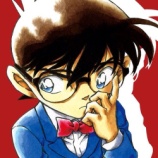 Worksheet①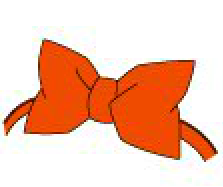 a)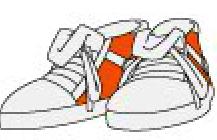 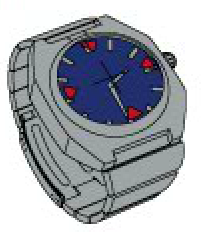 b)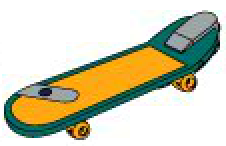 c) d)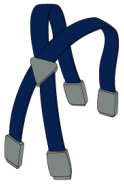 e)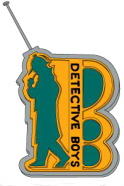 f) 